Creating Futures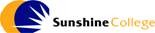 INTERNATIONAL STUDENT PROGRAMORIENTATION HANDBOOK2021This handbook will provide you with a convenient resource. Complete the sections with International Student Coordinator and keep this for future reference.Academic Programs at Sunshine CollegeSunshine College is a multicultural and Co-educational College located in the inner west of Melbourne, Victoria. We are a multi-campus college with two sites.Together the sites service approximately 1000 students from a wide range of ethnic backgrounds. The curriculum that is offered meets the requirements of the Victorian and Federal Governments and is similar to that offered in all Victorian schools. What is different about Sunshine College is the way our curriculum is delivered. Our programs in Literacy, Mathematics and in Pathways have received National recognition for their quality.  We also take great pride in our welfare support of all students at all levels.Our Campuses are located in the centre of Sunshine close to a major bus and train station. Sunshine is an area that is becoming a major hub of development in the inner west of Melbourne. Our West Campus offers the Victorian Certificate of Education Certificate (VCE), with a strong emphasis on academic success. In conjunction with the Victorian Certificate of Education, students may include Vocational Education and Training (VET) in their VCE. The VET subject provides students with credit towards their VCE.  All programs are delivered within our college. All of our staff have a high level of expertise in the delivery of all of our programs.General Health Care, Personal Safety and Legal Rights and ResponsibilitiesOur college has a pastoral care program across all levels. This program is driven by welfare and student services coordinators. The whole college program is coordinated by a college welfare coordinator.As part of the orientation program students are taken through material from two booklets:Street smart handbook – see www.smarthandbooks.com.auRight A Wrong – prepared by Victoria Legal Aid : see www.legalaid.vic.gov.au(This booklet has been translated into Vietnamese and Chinese).The following websites are also used: http://www.studymelbourne.vic.gov.au/help-and-advice/the-law-and-your-rights https://aei.gov.au/Regulatory-Information/Pages/Regulatoryinformation.aspxThe differences between the “way things are done” in Vietnam and China are emphasised. Every country has its own ways of solving life problems. The Program Coordinator and our two Vietnamese aides offer ongoing personal support to all International students.Creating FuturesINTERNATIONAL STUDENT FILE COVERSHEETSUNSHINE COLLEGE is a multi-campus College comprising four school sites.College Principal	MR. TIM BLUNTSchool’s Telephone	8311 5200Email: sunshine.co@edumail.vic.gov.auTwo campuses at West Sunshine and Sunshine North – Catering for Year 7 to Year 12.West CAMPUS	Year 7 to 1225 Lachlan Road, Sunshine West 3020Assistant Principal               MS. MONA RAGHDO (Student Engagement, Community & Operations)Assistant Principal                    Ms. Jodie Parsons (Curriculum Innovation & Excellence)Assistant Principal                    Ms. Yvonne Reilley (Strategy & Accountability) NORTH CAMPUS	Year 7 to Year 10Northumberland Road, Sunshine North, 3020 Assistant Principal               Mr. Ewen Burt (Student Engagement, Community & Operations)INTERNATIONAL STUDENT CO-ORDINATORMr. Preet SachdevaINTERNATIONAL STUDENT AssistantsMr. Kiet Quach &Ms. Anh Lee                          Mr. Graham Newman (International Student Program Consultant)DIRECTIONS & LOCAL AREA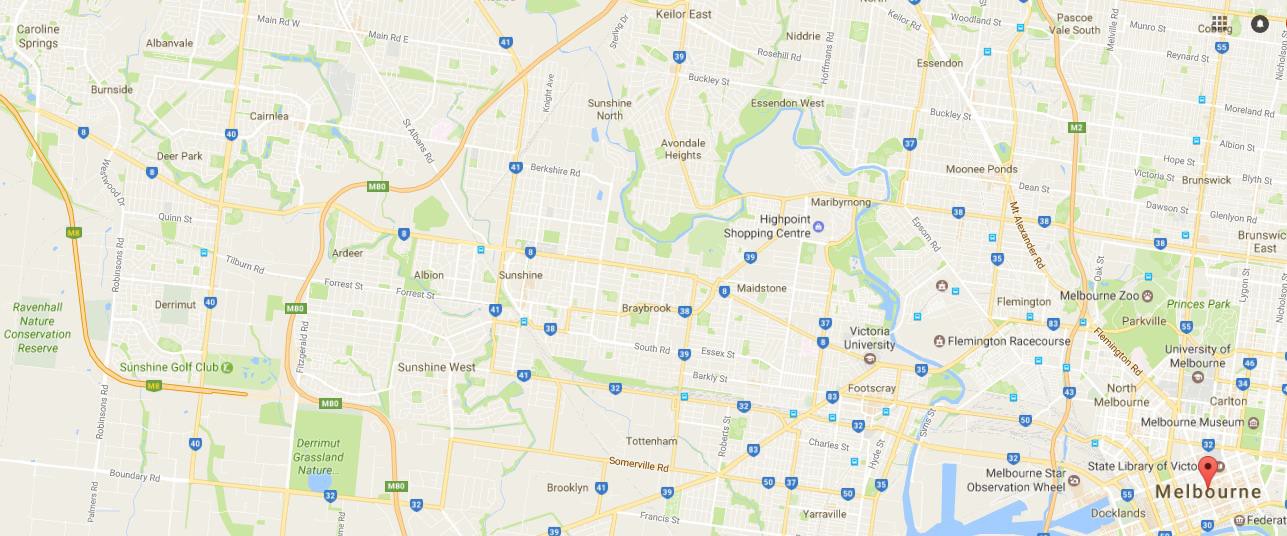 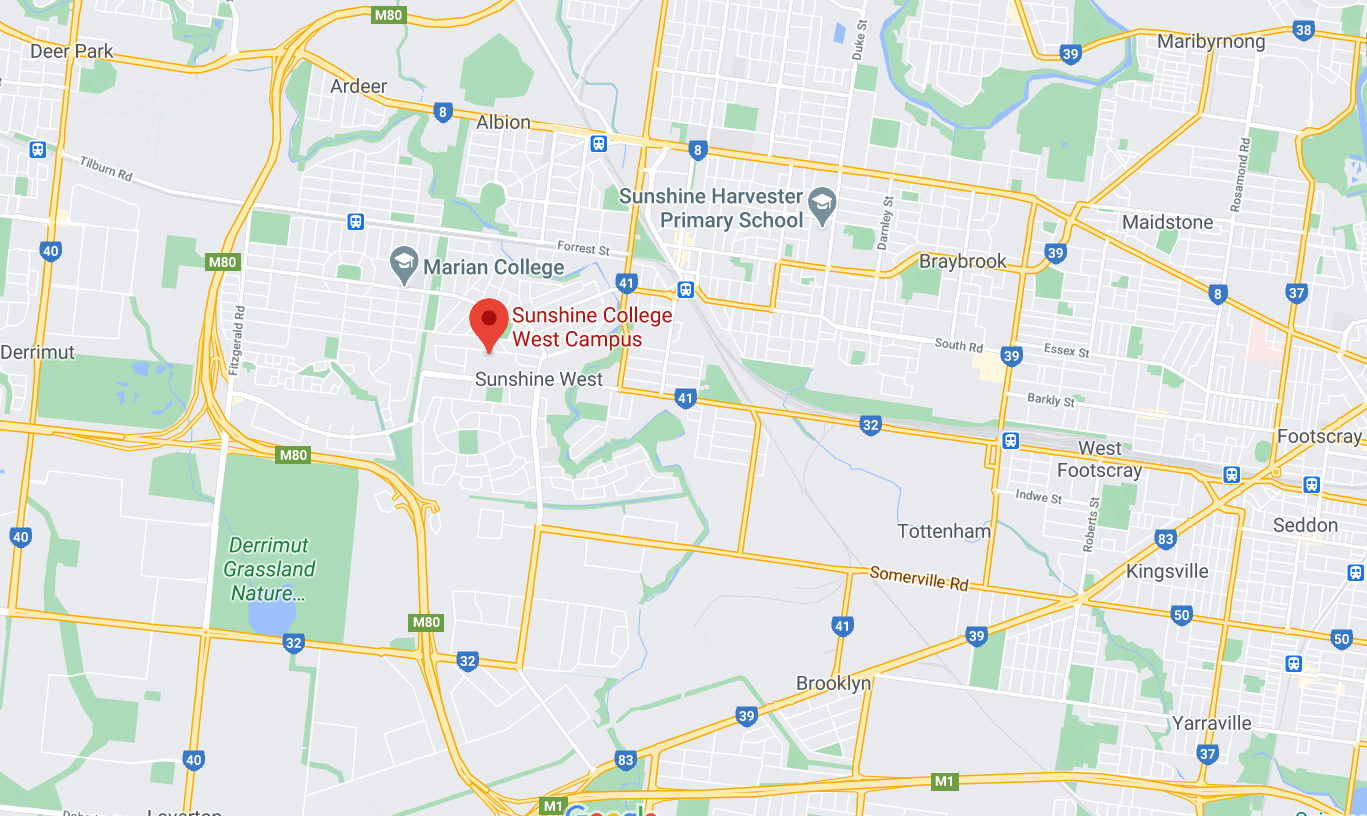 TRAVEL & TRANSPORT SYSTEMSPublic Transport near Sunshine CollegeWest Campus North CampusFARES	Zone 1International Students can use concession faresTravel from Homestay to CollegeZone 2Travel from College to CityMelbourne Public Transport Web site http://www.metlinkmelbourne.com.au /On this website home page you can find the JOURNEY PLANNER, which guide you to reach your destination by public transport.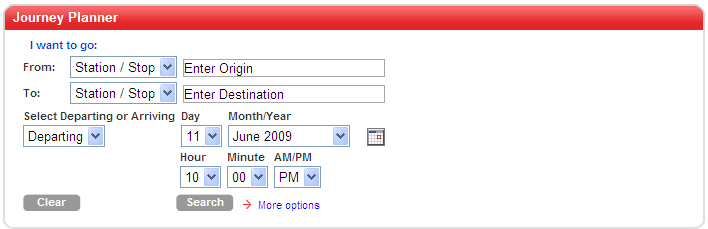 MELBOURNE TRAIN NETWORK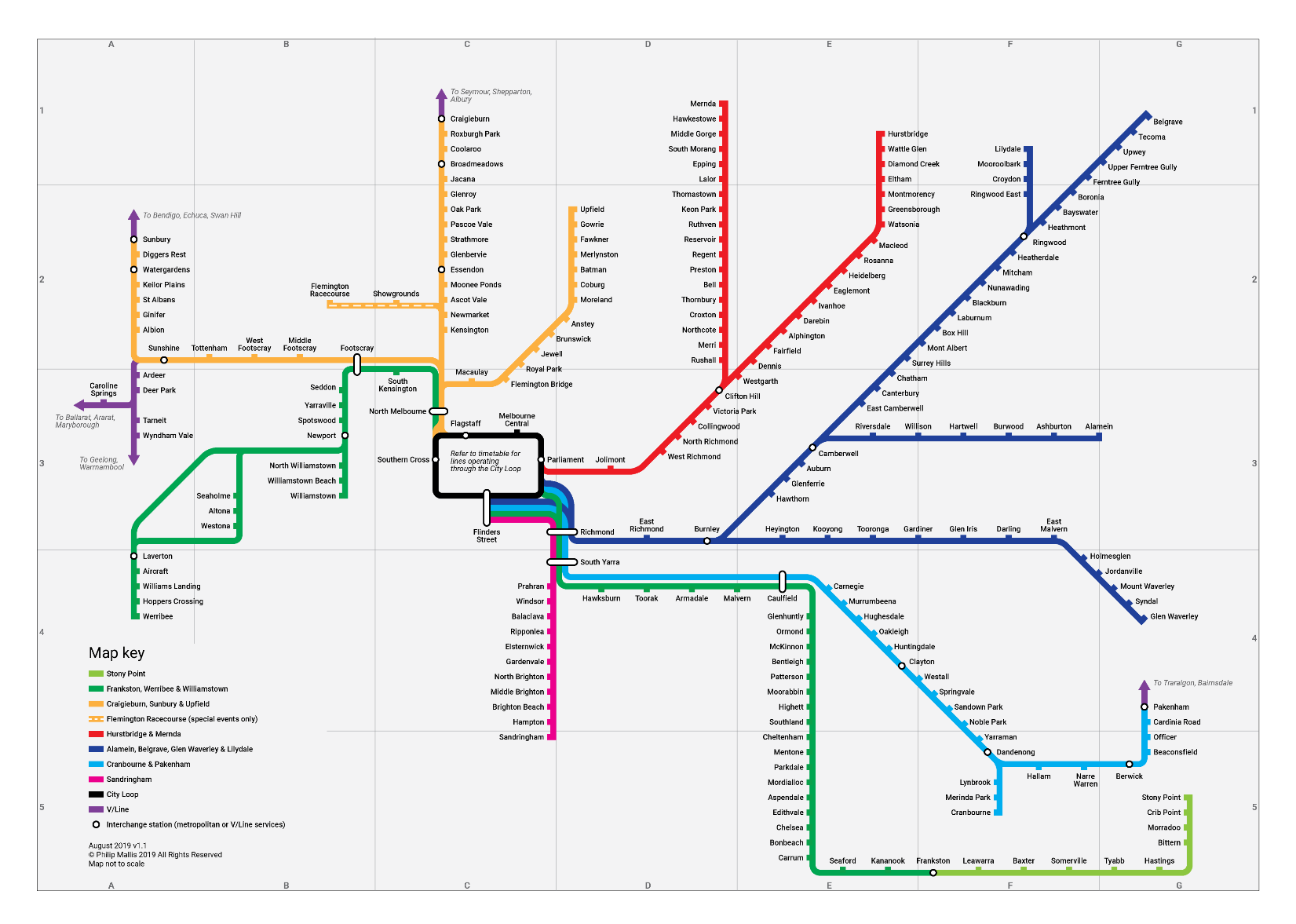 Public transport information is available in different languages. Call the number next to the language in the table below:MELBOURNE TRAM NETWORK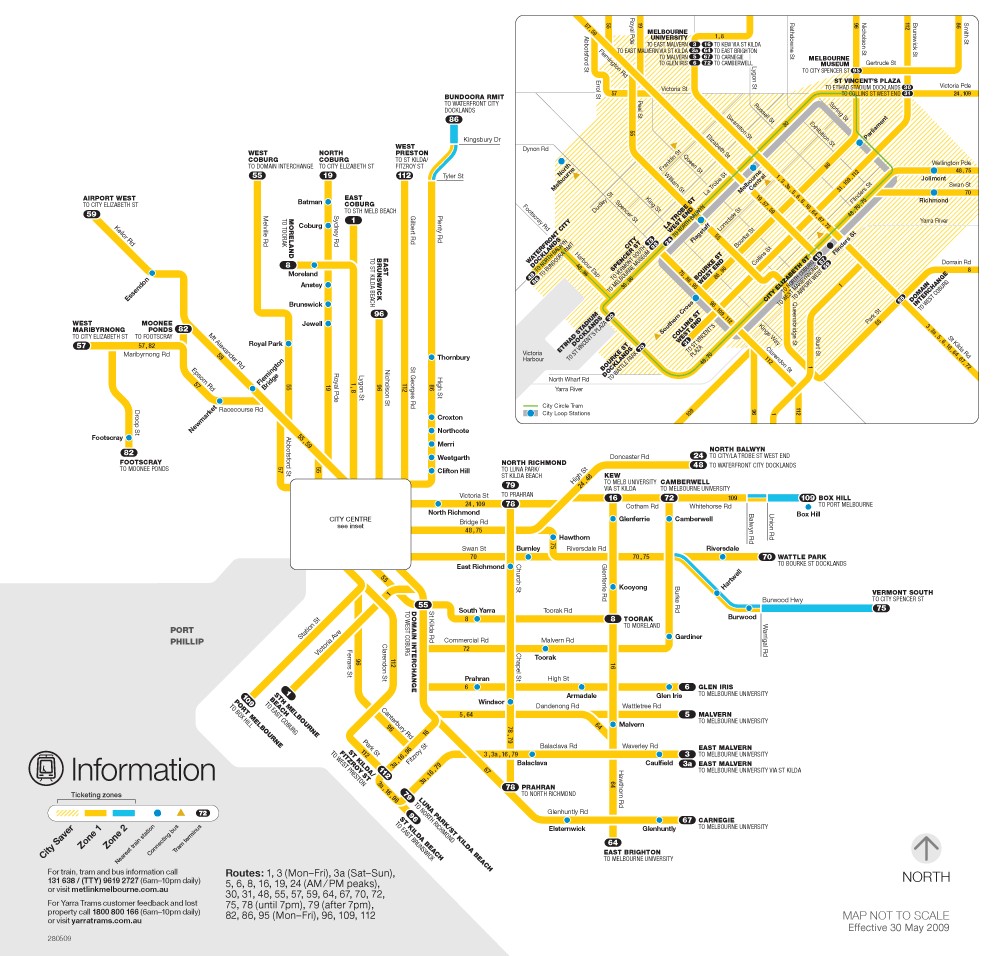 AUSTRALIA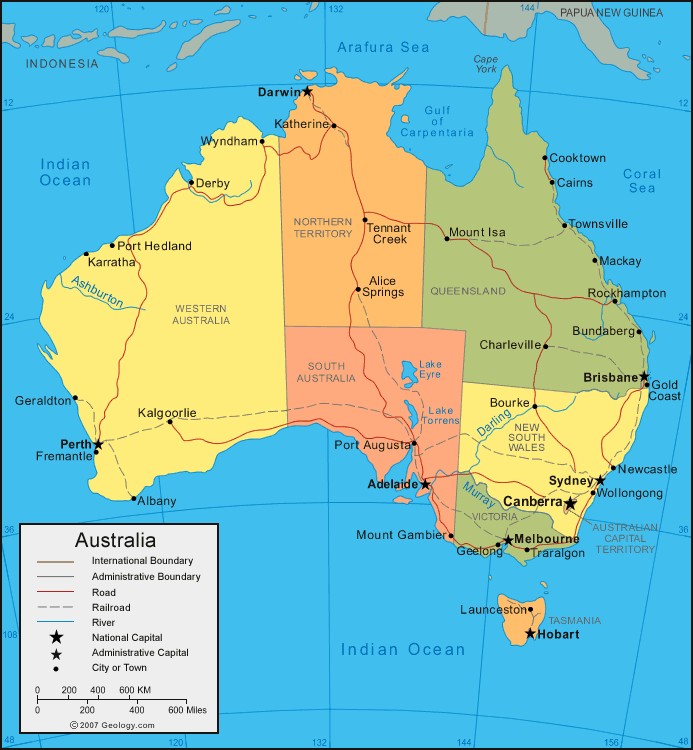 AUSTRALIAN CUSTOMS AND CULTUREGreetings	 		 	Weekend ActivitiesDiet	 		 	Outdoors & the beachSports	 		 	FESTIVALSNew Year Eve &New Year  			 Australian Day  	 Labor Day	 	                                                      Anzac Day	 	 Mother’s Day   		Queen’s Birthday 	 Father Day  	  Melbourne Cup Day 	 Christmas Day  	EDUCATION IN AUSTRALIAImportant differencesAsking questionsRequesting help from teacherIndependent/ individual studyHomework & Study routineResearchExcursion/CampCareers CounselorStudent Welfare OfficerStudent Service LeadersCoordinatorsSUNSHINE COLLEGE.Student DiaryStudy program – Enter your subjects here:  COLLEGE DIARYImportant dates – Refer to the list of important dates given to all student/ guardians/ welfare supporters and host familiesEMERGENCY CONTACTSTelephone	000Ambulance FirePoliceWelfare Support/ GuardianInternational Student Coordinator SUNSHINE COLLEGETel	(+613) 8311 5200Fascimile	(+613) Homestay	 	TELEPHONE & COMPUTERSInternational calling	 	Mobile phones	 	Pre-paid& Contracts	 	Internet costsSharing/ Individual	 	My email address@sunshine   	VISA CONDITIONS SUMMARYPERSONAL DETAILS	We must always have your correct details on fileSTUDY PROGRAM	You must be engaged in a full-time study programYou must maintain satisfactory gradesATTENDANCE	You must attend 100% of classes, and college programactivities. Your attendance is checked every lesson andthis is entered onto the computer system. The system checks your attendance every dayStudent ID NumberIS ID NumberFamily NameFirst NameDOBDate of Arrived in AustraliaPassport NumberPassport Expiry DateVisa NumberVisa TypeVisa Expiry DateOverseas Student Health Cover Member No Contact tel 132331 + 618622 5780 (outside Au) Email Medibank  ask_us@medibank.com.auEnglish Language CentreExpected Commencement DateActual Start DateExpected Completion DateActual Completion DateFather’s Name Mother’s NameParents Overseas AddressParents Overseas Phone/ FaxParents Email AddressHomestay Provider / Third Party / Department of Home Affairs Approved relative NameHomestay Provider/ Third Party/ Department of Home Affairs Approved Relative AddressDepartment of Home Affairs Approved Relative Homestay Provider/ Third Party/ Phone/ Fax/ MobileHomestay Provider/ Third Party/ Department of Home Affairs Approved Relative  Mail AddressStudent Email AddressStudent MobilRefering Agent Arabic (03) 9321 5440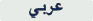  Mandarin (03) 9321 5454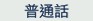  Cantonese (03) 9321 5441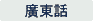  Somali (03) 9321 5446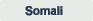  Croatian (03) 9321 5442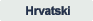  Spanish (03) 9321 5447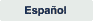  Dinka (03) 9321 5452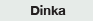  Sudanese Arabic (03) 9321 5453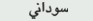  Greek (03) 9321 5443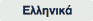  Turkish (03) 9321 5448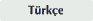  Italian (03) 9321 5444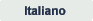  Vietnamese  (03) 9321 5449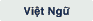  Macedonian  (03) 9321 5445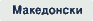 All other languages  (03) 9321 5450